		Administrator		Hive Community Hub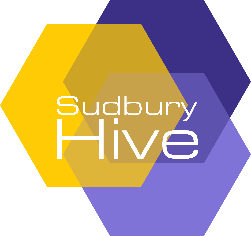 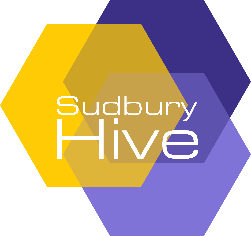 	    	   					School StNeeded       		Sudbury CO10 2HAHive is a registered charity that specialises in working with local community groups in the market town of Sudbury and surrounding villages.We are looking to appoint a part time Administrator (15 hours pw)The 15 hours per week are flexible (by arrangement) and largely based in the Hive Community Hub with some home working.The salary offered is in the range £20,020 - £21,840 (pro rata)Please contact Gareth Cole via e-mail on gwrcole@gmail.com for a Job description and application form or download these from the Hive Community Hub website www.hivecommunityhub.co.uk Interviews will be held in the week beginning 5th September.